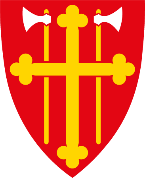 Innkalling og saksliste Spydeberg menighetsråd torsdag 24.08.23 kl. 18.00-20.00 på Spydeberg MenighetshusKonstituering:Innkalles: Leder, Marita Solberg Bjerke, Silje Eline Kibsgård, Anne Kiserud, Sigmund Lereim, Iver Ludvig Langseth, Gudrun Hoff Jørgensen, fungerende sokneprest Sigmund Nakkim og daglig leder Terje StenholtSaksliste:Sak 33/23 – Godkjenning av innkalling og saksliste. Godkjenning av protokoll fra møtet 01.06.23. Saker til eventuelt?Forslag til vedtak: Innkalling og saksliste godkjennes. Protokoll fra MR-møtet 01.06.23 godkjennes. Saker til eventuelt: Vedtaksaker:Sak 34/23 – Kirkevalget nærmer seg, og det trengs valgfunksjonærer til å bemanne valglokalet på Fjellheim 10. og 11. september. I tillegg trenger Spydeberg sokn 2 personer til å utgjøre tellekorps på Grøtvedt menighetssenter i Askim mandag kveld. Asgeir Rønningen vil være nærmeste administrative ressurs for Spydeberg sokn på valgdagene. Rigging og annen logistikk skjer i samarbeid med han. Valgfunksjonærer får kr. 170,- pr. time de er på vakt. Servering blir felles med kommunens valgfunksjonærer. Tirsdag 12.09 må valgstyret (MR) godkjenne valgresultatet. Dette kan gjøres digitalt/på epost.Forslag til timeplan/vedtak: Søndag 10.09 kl. 13.30-18.00 -2 personer: Mandag 11.09 kl. 08.30-15.00 – 2 personer: Mandag 11.09 kl. 15.00-21.00 – 2 personer: Mandag 11.09 kl. 21.30 – 23.30 – 2 personer: Tirsdag 12.09 kl. 10.00 – 11.00 – Opprydding: Ansatte.Tirsdag 12.09 kl. 10.00 - 15.00 (godkjenne valgresultat på epost): Hele valgstyret.Sak 35/23 – Konfirmantleir 2024. Se notat fra menighetspedagog Trude Skjeltorp. Grunnavgiften pr. konfirmant er kr. 600,- (materiell og servering gjennom konfirmantåret). Leiren koster kr. 3000,- Konfirmantavgiften for 2024 foreslås til kr. 2000,- for de som skal på leir. Differansen (1600 pr. konfirmant x 25 konfirmanter = kr. 40.000,-)  finansieres med midler fra modellen som Trudes notat skisserer. Menighetsrådet støtter fortsatt de som trenger økonomisk bistand. Hjemme-leir tilbys de som ikke skal på hovedleiren (kun grunnavgift).Forslag til vedtak: Formuleres i møtet.Sak 36/23 Spydeberg menighetshus:Oppnevne komite for vitalisering givertjenesten/økonomien til huset.Menighetens markedsføring.Drøfting av driften i gjenbruksbutikken.Mulighet for økt tilskudd fra Fellesrådet.Forslag til vedtak: Formuleres i møtet.Sak 37/23 – Eventuelt.Sak 38/23 Orienteringssaker:Prestesituasjonen i SpydebergIndre Østfold 21.08.23Marita Solberg Bjerke					Terje StenholtLeder							Daglig leder/sekretær